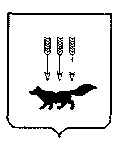 ПОСТАНОВЛЕНИЕАДМИНИСТРАЦИИ городского округа САРАНСКот   «    26   »    июля     2019 г.                                                   			№ 1367Об утверждении документации по планировке территории (проект планировки территории, проект межевания территории), ограниченной                   ул. Радищева, ул. Гагарина, ул. Дальняя и малоэтажной жилой застройкой по ул. Гончарова г. Саранска 	В соответствии с Федеральным законом от 6 октября 2003 года № 131-ФЗ «Об общих принципах организации местного самоуправления в Российской Федерации», статьями 45, 46 Градостроительного кодекса Российской Федерации,   постановлением Главы городского округа Саранск от 23 мая                                2019 года № 274-ПГ «О вынесении на публичные слушания документации по планировке территории (проект планировки территории, проект межевания территории), ограниченной ул. Радищева, ул. Гагарина, ул. Дальняя и малоэтажной жилой застройкой по ул. Гончарова г. Саранска», с учетом протокола публичных слушаний по вопросу разработки документации по планировке территории (проект планировки территории, проект межевания территории), ограниченной ул. Радищева, ул. Гагарина, ул. Дальняя и малоэтажной жилой застройкой по ул. Гончарова г. Саранска, проведенных                       14 июня 2019 года, заключения о результатах публичных слушаний, опубликованного в газете «Вечерний Саранск» от 3 июля 2019 года № 26 (1399), иных прилагаемых документов Администрация городского округа Саранск                            п о с т а н о в л я е т: 	1. Утвердить документацию по планировке территории (проект планировки территории, проект межевания территории), ограниченной ул. Радищева,                             ул. Гагарина, ул. Дальняя и малоэтажной жилой застройкой по ул. Гончарова                           г. Саранска, согласно приложению к настоящему постановлению (заказчик – КУ «Градостроительство»). 2. Контроль за исполнением настоящего постановления возложить                               на Заместителя Главы городского круга Саранск – Директора Департамента перспективного развития Администрации городского округа Саранск. 3. Настоящее постановление вступает в силу со дня его официального опубликования.Глава городского округа Саранск				                        П. Н. Тултаев				     Приложение  к постановлению Администрации городского округа Саранск от «29»июля 2019 г. № _____Состав документации по планировке территории (проект планировки территории, проект межевания территории), ограниченной ул. Радищева, ул. Гагарина, ул. Дальняя и малоэтажной жилой застройкой по                      ул. Гончарова г. Саранска    №п/пНаименование документа11Пояснительная записка22Графическая частьПроект планировки территории2.1.2.1.Основная часть проекта планировки территории2.1.12.1.1Чертеж планировки территории, чертеж зон планируемого размещения объектов местного значения М1:10002.1.22.1.2Разбивочный чертеж красных линий М1:10002.22.2Материалы по обоснованию проекта планировки территории2.2.12.2.1Схема расположения элемента планировочной структуры М1:20 0002.2.22.2.2Результаты инженерных изысканий М1:5002.2.32.2.3Схема использования территории в период подготовки проекта планировки территории М1:10002.2.42.2.4Схема организации улично-дорожной сети, которая включает схему движения транспорта М1:10002.2.52.2.5Схема границ зон с особыми условиями использования территории М1:10002.2.62.2.6Схема вертикальной планировки, инженерной подготовки М1:1000Проект межевания территории2.32.3Основная часть проекта межевания территории2.3.12.3.1Чертеж межевания территории (1 этап) М 1:10002.3.22.3.2Чертеж межевания территории (2 этап) М 1:10002.42.4Материалы по обоснованию проекта межевания территории2.4.12.4.1Чертеж границ существующих земельных участков. Чертеж местоположения существующих объектов капитального строительства М 1:10002.4.22.4.2Чертеж границ с особыми условиями использования территории                       М 1:1000